EDITAL PREGÃO PRESENCIAL Nº 03/2021Processo Administrativo nº 89911/2021O MUNICÍPIO DE PIRACANJUBA, Estado de Goiás, Pessoa Jurídica de Direito Público Interno, com sede na Praça Wilson Eloy Pimenta, nº 100, Centro – Piracanjuba/GO, inscrito no CNPJ sob o nº 01.179.647/0001-95, através da Secretaria Municipal de Obras e Serviços Públicos, torna público para o conhecimento dos interessados que fará realizar licitação na modalidade PREGÃO PRESENCIAL Nº 03/2021, do tipo Menor Preço por Item, com abertura prevista para o dia 23 de março de 2021 às 14 horas, objetivando a contratação de Empresa apta no fornecimento de Concreto Betuminoso Usinado a Quente (CBUQ) e Emulsão Asfáltica para oferecer viabilidade das atividades da Equipe da Manutenção das Vias Urbanas (Tapa Buraco) da Secretaria Municipal de Obras e Serviços Públicos de Piracanjuba/GO, conforme discriminações e quantidades descritas no Termo de Referência – Anexo I, deste Edital.O presente certame reger-se-á pela Lei Federal nº. 10.520, de 17 de julho de 2002, Lei Complementar nº 123, de 14 de dezembro de 2006, Lei Complementar nº 147, de 07 de agosto de 2014, no que couber, e subsidiariamente pela Lei Federal nº. 8.666, de 21 de junho de 1993.O caderno de licitações composto de EDITAL e ANEXOS poderá ser adquirido através do link “licitações” do web site oficial do Município (www.piracanjuba.go.gov.br). Quaisquer informações poderão ser obtidas através do email: licitacaopiracanjuba@hotmail.com.Os lances verbais iniciarão pela Pregoeira logo após o cadastramento de preços das propostas apresentadas, ao sistema de Pregão Presencial.Os documentos constantes nos envelopes 01 e 02 deverão ser apresentados, preferencialmente, na seqüência do Edital bem como ser devidamente enumerados em ordem crescente, os quais deverão ser protocolados no Departamento de Apoio da Prefeitura de Piracanjuba, no endereço: Praça Wilson Eloy Pimenta, nº 100, Centro, Piracanjuba/GO, antes do início antes da sessão que se dará ás 14 horas.Não havendo expediente na Prefeitura de Piracanjuba/GO ou ocorrendo qualquer fato superveniente que impeça a realização do certame na data marcada, a sessão será automaticamente transferida para o primeiro dia útil subseqüente, no mesmo horário e local estabelecido neste Edital, desde que não haja comunicação da Pregoeira em contrário.01. DO OBJETO1.1 O objeto desta Licitação é a aquisição de Concreto Betuminoso Usinado a Quente (CBUQ) e Emulsão Asfáltica para oferecer viabilidade das atividades da Equipe da Manutenção das Vias Urbanas (Tapa Buraco) da Secretaria Municipal de Obras e Serviços Públicos de Piracanjuba/GO, de acordo com as quantidades e especificações constantes no Termo de Referência – Anexo I, deste Edital.02. DAS CONDIÇÕES DE PARTICIPAÇÃO2.1 Somente poderão participar desta Licitação, pessoas jurídicas, legalmente constituídas e estabelecidas anteriormente à data de abertura do presente certame com objeto social pertinente e compatível com o certame, e que atenderem todas às exigências deste edital e seus Anexos.2.2 Exclusividade de contratação de Microempresas e Empresas de Pequeno Porte, conforme determina o art. 48, inciso I, da Lei Complementar nº 123, de 2006, será aplicada nesta licitação para os itens cujo valor médio a ser contratado, conforme pesquisa de preços seja inferior à R$ 80.000,00 (Oitenta mil reais).I. Será considerado, para efeitos dos limites de valor estabelecido, cada item separadamente, conforme Instrução Normativa nº 08, de 07 de dezembro de 2016, do Tribunal de Contas dos Município do Estado de Goiás.II. Consideram-se Microempresas e Empresas de Pequeno Porte sediadas no local, aquelas situadas nos limites geográficos do Município de Piracanjuba, e regionalmente aquelas sediadas nos limites geográficos da Microrregião Meia Ponte <https://www.imb.go.gov.br/files/docs/mapas/microrregioes-ibge/microrregiao_do_meia_ponte.pdf>, conforme definido pelo Instituto Brasileiro de Geografia e Estatística.2.3 Serão garantidos às Microempresas e às Empresas de Pequeno Porte o tratamento diferenciado de que tratam o inciso IV e os §§ 3º e 4º do art. 1º, da Lei Complementar nº 123, de 14 de setembro de 2006, com a redação dada pela Lei Complementar nº 147, de 07 de agosto de 2014.2.4 É vedada a participação na presente licitação de empresas:I. Em processo de falência, sob concurso de credores, em dissolução ou em liquidação;II. Que tenham sido suspensas temporariamente de participarem em licitação ou impedidas de contratar com a Administração Pública, nos termos do art. 7º da Lei Federal nº 10.520, de 2002;III. Que tenham sido declaradas inidôneas pela Administração pública, enquanto perdurarem os motivos determinantes da punição, ou até que seja promovida sua reabilitação, nos moldes do art. 87, da Lei Federal nº 8.666, de 1993;IV. Que estejam reunidas em consórcio e sejam controladoras, coligadas ou subsidiárias entre si, ou ainda, qualquer que seja sua forma de constituição;V. Estrangeiras que não funcionem no País;VI. Enquadradas nas disposições do art. 9º da Lei Federal nº 8.666, de 1993 e suas alterações posteriores.2.5 A observância das vedações do subitem 2.4 são de inteira responsabilidade do licitante que, pelo descumprimento sujeita-se às penalidades cabíveis.2.6 A participação neste certame sem prévia impugnação implica em aceitação de todas as condições estabelecidas neste instrumento convocatório.03. DA IMPUGNAÇÃO AO EDITAL3.1 Eventuais impugnações ao Edital, Técnicas ou Jurídicas, deverão ser dirigidas a Pregoeira Oficial, encaminhadas por escrito e protocolizadas exclusivamente no Departamento de Apoio da Prefeitura de Piracanjuba/GO, com sede na Praça Wilson Eloy Pimenta, nº 100, Centro, Piracanjuba/GO.3.2 Decairá do direito de impugnar os termos do Edital do Pregão a licitante que não o fizer em até o segundo dia útil à data fixada para o recebimento das propostas, nos termos do art. 41 § 2º da Lei Federal nº 8.666, de 1993.3.3 Caberá à Pregoeira decidir sobre a impugnação, bem como responder as questões formuladas pelos licitantes.I. A impugnação feita tempestivamente pela licitante não a impedirá de participar do processo licitatório, ao menos até o trânsito em julgado da decisão a ela pertinente. II. Acolhida a petição contra o ato convocatório, será designada nova data para a realização do certame, desde que a alteração proferida implique em alteração substancial da proposta. 3.4 Em nenhuma hipótese serão aceitos Impugnações e envelopes de Propostas e/ou Documentação enviados via fax, e-mail, sistema de Correios (Sedex, Carta Comum e ou Carta Registrada), ou similares.04. DA REPRESENTAÇÃO E DO CREDENCIAMENTO4.1 A abertura da presente licitação dar-se-á em sessão pública, dirigida pela Pregoeira, a ser realizada de acordo com a legislação mencionada no preâmbulo e o conteúdo deste Edital. 4.2 O representante a ser credenciado deverá ser distinto para cada licitante e comparecerá à sessão, com poderes para ofertar lances de preços e praticar todos os demais atos pertinentes ao certame em nome da proponente. 4.3 DOCUMENTOS NECESSÁRIOS PARA O CREDENCIAMENTOI. O credenciamento do representante far-se-á por meio de instrumento público de procuração ou instrumento particular (obedecendo aos artigos 653 a 666 do Código Civil Brasileiro), sendo que, no caso de instrumento particular, deverá constar reconhecimento de firma através de cartório, salvo se o outorgante estiver presente no ato de assinatura do instrumento, para os fins do inciso I do art. 30 da Lei Federal nº 13.726, de 2018.II. Cópia do Contrato Social.III. Cópia de documento oficial de identificação que contenha foto dos Sócios Administradores da Empresa;IV. Cópia de documento oficial de identificação que contenha foto do Procurador presente na Sessão.V. Declaração dando ciência de que cumpre plenamente os requisitos de Habilitação do Edital, conforme exigência prevista no inciso VII, do artigo 4º, da Lei n.º 10.520, de 2002.a) Caso a Declaração de que trata o inciso V, não seja apresentada no ato do credenciamento, esta deverá ser elaborada pelo representante ou procurador de próprio punho durante a realização do certame.4.4 A falta ou incorreção dos documentos mencionados no subitem 4.3, não implicará na exclusão da empresa em participar do certame, mas impedirá o pretenso representante de se manifestar no oferecimento de lances verbais e nas demais fases do procedimento licitatório. Nesse caso, a licitante ficará excluída da etapa de lances verbais e mantido o seu preço apresentado na proposta escrita, para efeito de ordenação das propostas e apuração do menor preço.4.5 Caso a licitante seja MICROEMPRESA ou EMPRESA DE PEQUENO PORTE deverá apresentar no ato do credenciamento os seguintes documentos:I. Certidão Simplificada emitida pela Junta Comercial de seu Estado, com data de expedição não superior a 60 (sessenta) dias.II. Declaração assinada pelo responsável legal atestando que até a presente data a empresa esta enquadrada no regime de Microempresa ou Empresa de Pequeno Porte, com data de expedição não superior a 60 (sessenta) dias. 4.6 Caso a licitante seja MICRO EMPREENDEDOR INDIVIDUAL (MEI), deverá apresentar no ato do credenciamento os seguintes documentos:I. Certificado de Condição de Micro empreendedor Individual, com data de expedição não superior a 60 (sessenta) dias.II. Documento que comprove a opção do Simples Nacional. A referida consulta deverá ser retirada no: http://www8.receita.fazenda.gov.br/simplesnacional/aplicacoes.aspx?id=21.III. Declaração assinada pelo responsável legal atestando que até a presente data a empresa se enquadrada no regime de Micro Empreendedor Individual, com data de expedição não superior a 60 (sessenta) dias.4.7 A não entrega dos documentos solicitados nos subitens 4.5 e 4.6, indicará que a licitante optou por não utilizar os benefícios previstos na Lei Complementar nº 123, de 2006.4.8 Não poderão se beneficiar do regime diferenciado e favorecido em licitações concedido às Microempresas e Empresas de Pequeno porte, licitantes que se enquadrem em qualquer das exclusões relacionadas no art. 3º, da Lei Complementar nº 123, de 2002.4.9 Para efeitos de julgamento referente ao regime diferenciado previsto na Lei Complementar nº 123, de 2006, Microempresas, Empresas de Pequeno Porte e Micro Empreendedores Individuais possuem os mesmos benefícios contidos neste Edital.4.10 As cópias dos documentos apresentados na fase de Credenciamento poderão ser autenticados por cartório competente ou poderão estar acompanhadas do original para autenticação pela Pregoeira ou por Membro da Equipe de Apoio durante a realização do certame, conforme disposto no art. 32 da Lei Federal nº 8.666, de 1993.4.11 Na fase de Credenciamento o Representante Legal ou Procurador presente na sessão deverá ter os documentos exigidos no “Item 4 REPRESENTAÇÕES E DO CREDENCIAMENTO” em mãos, sendo estes entregues à Pregoeira quando solicitado, não devendo ser protocolados. Somente envelopes de Proposta e Habilitação deverão ser protocolados conforme preâmbulo deste.05. DA APRESENTAÇÃO DA PROPOSTA E DOCUMENTOS DE HABILITAÇÃO 5.1 A Proposta de Preços e os Documentos de Habilitação deverão ser Protocolados conforme endereço no Preâmbulo no dia e hora designados para a abertura da sessão pública deste certame. Devendo ser apresentados separadamente em 02 envelopes fechados e indevassáveis contendo em sua parte externa além do nome da proponente, os seguintes dizeres respectivamente:5.2 A ausência dos dizeres na parte externa não constituirá motivo para desclassificação do licitante, que poderá inserir as informações faltantes.5.3 Caso ocorra a abertura do envelope nº 02 (Documentos de Habilitação) antes do envelope nº 01 (Proposta de Preços), por falta de informação na parte externa dos envelopes, será aquele novamente lacrado sem análise do seu conteúdo e rubricado por todos os presentes.06. DA APRESENTAÇÃO DA PROPOSTA DE PREÇOS6.1 No envelope contendo a Proposta de Preço deverá:I. Constar 01 (uma) via impressa em papel timbrado do licitante, em língua portuguesa, salvo quanto às expressões técnicas de uso corrente, redigido com clareza, sem emendas, rasuras, acréscimos ou entrelinhas, devidamente datada, assinada e rubricadas todas as folhas pelo representante legal do licitante proponente.a) A empresa proponente deverá especificar na proposta de preços cada produto, material ou insumo, marca, especificação detalhada dos materiais ofertados e demais elementos indispensáveis a sua caracterização e atender ao disposto no art. 31, da Lei nº 8.078, de 1990 – Código de Defesa do Consumidor.b) Os preços unitários e totais deverão estar em moeda nacional (R$), com até 02 (duas) casas decimais após a vírgula, e em caso de divergência entre os preços unitários e totais, prevalecerá os preços unitários.c) Deverá ser apresentada pela licitante proponente, junto à proposta física, proposta por meio magnético (Pen drive ou CD) este fora do envelope a fim de melhorar e agilizar a sessão de pregão (A não entrega de proposta através de mídia não desclassificará a proponente). A planilha para proposta estará disponível no site do Município de Piracanjuba podendo ser acessada através do seguinte link: <http://www.piracanjuba.go.gov.br/site/> devendo ser preenchida corretamente, em estado original, obedecendo literalmente a ordem cronológica dos itens.d) Havendo divergência entre a especificação do objeto na planilha eletrônica e do Edital, prevalecerá a especificação constante no Edital, uma vez que a planilha tem por objetivo a agilidade do procedimento e não de especificar o objeto.II. Indicar nome ou razão social do proponente, endereço completo, telefone, fax e endereço eletrônico (e-mail), este último se houver, para contato.III. Ter validade não inferior a 60 (sessenta) dias corridos, a contar da data de sua apresentação.a) Caso este prazo não esteja expressamente indicado na proposta de preços o mesmo será considerado como aceito para efeito de julgamento.IV. A licitante deverá indicar os valores unitários e globais para os produtos, já inclusos todos os tributos, fretes, seguros e quaisquer outras despesas inerentes ao objeto. V. Constar oferta firme e precisa, sem alternativas de descontos e/ou de preços, ou qualquer outra condição que induza o julgamento a ter mais de um resultado.6.2 Em nenhuma hipótese poderá ser alterado o conteúdo da proposta apresentada, seja com relação a desconto e/ou preço, pagamento, prazo ou qualquer condição que importe a modificação dos termos originais. 6.3 Serão corrigidos automaticamente pela Pregoeira quaisquer erros de soma e/ou multiplicação. Havendo divergência entre os valores prevalecerá menor desconto e/ou valor. As correções efetuadas serão consideradas para apuração do valor da proposta.6.4 Não serão admitidas posteriormente, alegações ou enganos, erros ou distrações na apresentação das propostas, como justificativas de quaisquer acréscimos ou solicitações de reembolsos ou indenizações de qualquer natureza. 6.5 Serão desclassificadas as propostas que não atenderem às exigências deste Edital, sejam omissas ou apresentem irregularidades ou defeitos capazes de dificultar o julgamento ou ainda os manifestamente inexeqüíveis comparados aos preços de mercado.07.DO JULGAMENTO DAS PROPOSTAS E LANCES7.1 Para julgamento e classificação das propostas será adotado o critério do menor preço por item observadas as especificações técnicas e os parâmetros mínimos de qualidade.7.2 Para efeito de oferecimento de lances verbais, a Pregoeira selecionará, sempre com base na classificação preliminar as proponentes que tenham apresentado as propostas de menor preço, em valores sucessivos e superiores em até 10% (dez por cento) àquela de menor valor.7.3 Caso não seja verificado no mínimo 03 (três) propostas escritas nas condições do estabelecidas neste edital, serão classificadas as melhores propostas subseqüentes até o máximo de 03 (três) propostas. 7.4 Caso duas ou mais propostas escritas apresentarem valores iguais, será realizado sorteio público através do Sistema Eletrônico para determinação da ordem de oferta de lances.7.5 Os lances deverão ser formulados em valores decrescentes inferiores à proposta de menor preço. 7.6 Não poderá haver desistência dos lances ofertados, sujeitando-se o proponente desistente às penalidades constantes neste Edital, salvos erros formais e/ ou materiais justificados pelos licitantes e aceitos pela Pregoeira.7.7 A desistência em apresentar lance verbal, quando convocado pela Pregoeira, implicará exclusão da licitante da etapa competitiva de lances verbais e na manutenção do último valor apresentado pela licitante, para efeito de ordenação das propostas.7.8 Declarada encerrada a etapa competitiva e ordenadas às propostas, a Pregoeira examinará a aceitabilidade da primeira classificada, quanto ao objeto e valor, decidindo motivadamente a respeito.7.9 Para fins de julgamento das propostas a Pregoeira e sua Equipe de Apoio levarão em conta o critério de menor preço por item sendo vencedor aquele que apresentar, após os procedimentos previstos neste Edital o menor preço por item.7.10 Encerrada a primeira etapa de lances a Pregoeira procederá a classificação preliminar das propostas. Com base nessa classificação, será assegurada às licitantes Microempresas e Empresas de Pequeno Porte preferência à contratação, observadas as regras da Lei Complementar nº 123, de 2006.7.11 Será assegurado, como critério de desempate, preferência de contratação para as Microempresas e Empresas de Pequeno Porte, entendendo-se por empate aquelas situações em que as propostas apresentadas pelas Microempresas e Empresas de Pequeno Porte sejam iguais ou até 5% (cinco por cento) superiores à proposta mais bem classificada e desde que a melhor oferta inicial não seja de uma Microempresa e Empresa de Pequeno Porte.7.12 Ocorrendo o empate, proceder-se-á da seguinte forma: I. No caso de equivalência dos valores apresentados pelas Microempresas e Empresas de Pequeno Porte que se encontrem no intervalo estabelecido, será realizado sorteio público através do Sistema Eletrônico entre elas para que se identifique àquela que primeiro poderá apresentar melhor oferta. II. A Microempresa e Empresa de Pequeno Porte mais bem classificada poderá apresentar proposta de preço inferior àquela considerada vencedora do certame, situação em que será adjudicado em seu favor o objeto licitado.III. Na hipótese da não contratação nos termos previstos acima, o objeto licitado será adjudicado em favor da proposta originalmente vencedora do certame.7.13 DA DESCLASSIFICAÇÃO DA PROPOSTAI. Será desclassificada a PROPOSTA que:a) deixar de atender a quaisquer das exigências preconizadas para a correspondente apresentação;b) apresentar rasuras ou entrelinhas que prejudiquem sua análise;c) apresentar valor manifestamente inexeqüível;d) apresentar valor simbólico ou de valor zero;e) apresentar valor manifestamente superior ao praticado no mercado;f) deixar de especificar a marca do produto, material ou insumo ofertado.08. DOS DOCUMENTOS DE HABILITAÇÃO – ENVELOPE 028.1 No envelope Documentos de Habilitação deverá conter os documentos a seguir relacionados os quais dizem respeito a:I. QUANTO À HABILITAÇÃO JURÍDICA a) Certidão de Registro Comercial (no caso de empresa individual); oub) Ato constitutivo, Estatuto ou Contrato Social em vigor, devidamente registrado, em se tratando de sociedades comerciais (contrato e última alteração) e, no caso de sociedades por ações, acompanhado de documentos de eleição de seus administradores, expedido pelo Registro do Comércio ou Junta Comercial;c) Inscrição do ato constitutivo no caso de sociedades civis, acompanhada de prova de registro de ata de eleição da diretoria em exercício (Registro Civil das Pessoas Jurídicas);d) Decreto de autorização, em se tratando de empresa ou sociedade estrangeira em funcionamento no país, e ato de registro ou autorização para funcionamento expedido pelo órgão competente, quando a atividade assim o exigir. 1) Os documentos relacionados no inciso I não precisarão constar do Envelope 02 - “Documentos de Habilitação", caso tiverem sido apresentados para o credenciamento neste Pregão.II. QUANTO À REGULARIDADE FISCAL a) Prova de inscrição no Cadastro Nacional da Pessoa Jurídica (CNPJ);b) Prova de inscrição no cadastro de contribuintes Estadual ou Municipal, se houver, relativo ao domicílio ou sede da licitante, pertinente ao seu ramo de atividade e compatível com o objeto licitado;c) Prova de regularidade com a Fazenda Federal/INSS (Certidão Negativa de Tributos e Contribuições Federais e Dívida Ativa da União);d) Prova de regularidade com a Fazenda Estadual (Certidão Negativa de Débitos relativa ao ICMS);e) Prova de regularidade com a Fazenda Municipal (Certidão Negativa de Débitos) da sede da firma interessada, mediante Certidão Negativa expedida pelo Município, ou outra equivalente na forma da Lei, com prazo de validade em vigor;f) Prova de regularidade relativa ao Fundo de Garantia por Tempo de Serviço (FGTS), através do Certificado de Regularidade ou do documento denominado "Situação de Regularidade do Empregador", demonstrando situação regular no cumprimento dos encargos sociais instituídos por lei, com prazo de validade em vigor na data de encerramento do prazo de entrega dos envelopes;g) Certidão Negativa de Débitos Trabalhistas, ou seja, prova de inexistência de débitos inadimplidos perante a Justiça do Trabalho, mediante a apresentação de certidão negativa, nos termos do Título VII-A da Consolidação das Leis do Trabalho, aprovada pelo Decreto-Lei no 5.452, de 1o de maio de 1943 e da Lei Federal nº 12.440, de 2011.1) Os documentos extraídos por via internet terão seus dados conferidos pela Equipe de Apoio perante o site correspondente.III. QUANTO À QUALIFICAÇÃO ECONÔMICO - FINANCEIRAa) Certidão Negativa de Falência ou Recuperação Judicial, expedida pelo Cartório Distribuidor da sede da licitante, com data de emissão de, no máximo, 60 (sessenta) dias anteriores à sessão publica de processamento deste certame, ou dentro do prazo de validade constante no documento, ou Certidão de Ações Cíveis,expedida pelo Tribunal de Justiça do Estado da sede da licitante, onde não apresente ações citadas de falência ou recuperação judicial. (Comarca da sede da licitante ou todas as Comarcas).IV. QUANTO À QUALIFICAÇÃO TÉCNICAa) A Proponente deverá apresentar Atestado de Capacidade Técnica para comprovação de aptidão para fornecimento dos objeto desta licitação, através de atestado fornecido por Pessoa Jurídica de Direito Público ou Privado, para a qual a interessada já tenha fornecido e/ou prestado serviço de natureza compatível com o objeto desta licitação. V. DECLARAÇÃO que atende ao disposto no inciso V, do Art. 27 da Lei Federal nº 8.666, de 1993, referente à proibição de trabalho noturno, perigoso ou insalubre a menores de dezoito e de qualquer trabalho a menores de dezesseis anos, salvo na condição de aprendiz, a partir de quatorze anos. 8.2 Os documentos a serem apresentados na fase de Habilitação poderão ser cópias, estas acompanhadas das originais para autenticação pela Pregoeira ou por Membro da Equipe de Apoio durante a realização do certame.09. DAS DISPOSIÇÕES GERAIS DA HABILITAÇÃO9.1 Na hipótese de não constar prazo de validade nas certidões apresentadas, estas serão consideradas vencidas 60 (sessenta) dias após sua emissão.9.2 Não serão aceitos protocolos referentes à solicitação feita às repartições competentes, quanto aos documentos mencionados neste Edital, nem cópias ilegíveis, mesmo autenticadas.9.3 Serão inabilitadas os licitantes que apresentarem em desacordo os documentos necessários à habilitação, bem como as empresas que estiverem sob processo de falência e as que estiverem cumprindo as penalidades previstas nos Incisos III e IV do art. 87 da Lei Federal nº 8.666, de 1993.9.4 As Microempresas e Empresas de Pequeno Porte, assim definidas no art. 3º da Lei Complementar n.º 123, de 2006, deverão apresentar toda a documentação exigida para efeito de comprovação de regularidade fiscal e trabalhista, mesmo que esta apresente alguma restrição (art. 43, caput da Lei Complementar nº 123, de 2006). 9.5 Havendo alguma restrição na comprovação da regularidade fiscal e trabalhista, será assegurado o prazo de 05 (cinco) dias úteis, cujo termo inicial corresponderá ao momento em que o proponente for declarado vencedor do certame, prorrogável por igual período, a critério da administração pública, para regularização da documentação, para pagamento ou parcelamento do débito e para emissão de eventuais certidões negativas ou positivas com efeito de certidão negativa.I. A não-regularização da documentação, no prazo previsto no subitem 9.5, implicará decadência do direito à contratação, sem prejuízo das sanções previstas no art. 81 da Lei no 8.666, de 1993, sendo facultado ao Município de Piracanjuba/GO convocar os licitantes remanescentes, na ordem de classificação, para a assinatura do Contrato de Fornecimento, ou considerar o item como fracassado.9.6 Na hipótese da não contratação nos termos previstos acima, o objeto licitado será adjudicado em favor da proposta originalmente vencedora do certame.10. DO RECURSO, ADJUDICAÇÃO E HOMOLOGAÇÃO10.1 Manifestada a intenção de recorrer, logo após ser declarado o vencedor da disputa de lances, o licitante deverá apresentar por escrito as razões de recurso em 03 (três) dias, sob pena de indeferimento, ficando os demais licitantes, desde logo, intimados para apresentarem suas contrarrazões, em igual prazo, que começará a contar do término do prazo do recorrente.I. Os memoriais com as razões e contrarrazões dos recursos deverão ser protocolizados, exclusivamente, no Departamento de Apoio da Prefeitura Municipal de Piracanjuba/GO, endereço constante do preâmbulo deste edital.10.2 Não será concedido prazo para recursos sobre assuntos meramente protelatórios ou quando não justificada a intenção de interpor o recurso pelo proponente. 10.3 O acolhimento do recurso importará a invalidação apenas dos atos insuscetíveis de aproveitamento. 10.4 Decididos os recursos porventura interpostos e constatada a regularidade dos atos procedimentais, a autoridade competente adjudicará o objeto ao licitante vencedor e homologará o procedimento licitatório. 10.5 Em nenhuma hipótese serão reconhecidos os recursos enviadas por telegrama, correio (Sedex, Carta Comum e ou Carta Registrada), fax, e-mail ou similares, nem as peças remetidas após terem vencidos os respectivos prazos legais.11. DA CONTRATAÇÃO11.1 A Licitante vencedora não poderá ceder ou transferir o contrato total ou parcialmente a terceiros.11.2 Todos os contatos, reclamações e penalidades serão feitos ou aplicados diretamente à empresa que participar da Licitação. Em nenhum caso a Administração negociará com entidades representadas pelas licitantes.12. DA DOTAÇÃO E RECURSOS12.1 As despesas decorrentes da aquisição do objeto desta Licitação correrão à conta dos recursos das dotações orçamentárias afetas aos órgãos do Município de Piracanjuba/GO, a saber:22.07.15.452.1507.2.023 – 3.3.90.30.00 – F. 312 (Material de Consumo)13. DO FORNECIMENTO, PAGAMENTO E RECEBIMENTO13.1 O fornecimento, prazo, local, recebimento, pagamento e demais informações estão contidas no Termo de Referência Anexo I deste Edital.14. DA FORMALIZAÇÃO, RESCISÃO E PUBLICIDADE DO CONTRATO14.1 O Contrato deverá ser assinado por representante legal, diretor, ou sócio da empresa, com apresentação, conforme o caso, de procuração, acompanhado de cédula de identidade do outorgante e outorgado.14.2 O prazo para assinatura do contrato será de até 02 (dois) dias úteis contados do recebimento da convocação, podendo ser prorrogado uma vez, desde que solicitado por escrito, antes do término do prazo previsto, e com exposição de motivo justo que poderá ou não ser aceito pela Administração.14.3 Na hipótese do não atendimento à convocação a que se refere o subitem 14.2 ou havendo recusa em fazê-lo, a Administração aplicará as penalidades cabíveis.14.4 O contrato referente ao presente Pregão Presencial, terá seu extrato publicado no Placar Oficial do Município e jornal de Grande Circulação e a sua íntegra, será disponibilizada no Site Oficial do Município de Piracanjuba/GO (www.piracanjuba.go.gov.br).14.5 O contrato poderá ser rescindido de pleno direito:I. Pela Administração independentemente de interpelação judicial, precedido de processo administrativo com ampla defesa, quando:a) O fornecedor/Contratado não cumprir as obrigações constantes do contrato;b) O fornecedor/Contratado der causa a rescisão administrativa do Contrato;c) Em qualquer das hipóteses de inexecução total ou parcial do contrato;d) No caso de falência ou instauração de insolvência e dissolução da sociedade da empresa Fornecedora;e) Caso ocorra transferência a terceiros, ainda que em parte, das obrigações assumidas pela empresa detentora.II. Pelo Fornecedor/Contratado quando:a) Mediante solicitação escrita, comprovar a ocorrência de caso fortuito ou força maior;b) A inexecução total ou parcial das obrigações pactuadas no Contrato enseja a rescisão do objeto, unilateralmente pela Administração, ou bilateralmente, com as conseqüências contratuais e as previstas em lei ou no Ato Convocatório, mediante formalização e assegurados o contraditório e ampla defesa, com fundamento nos artigos 77 e 78 da Lei Federal nº 8.666, de 1993, contudo, sempre atendida a conveniência administrativa.14.6 Poderá ainda ser rescindido por mútuo consentimento, ou unilateralmente pela Administração, a qualquer tempo, mediante notificação prévia de 30 (trinta) dias à Contratada, por motivo de interesse público e demais hipóteses previstas nos incisos I a XII e XVII do art. 78 da Lei Federal nº 8.666, de 1993, ou ainda, judicialmente, nos termos da legislação pertinente.I. Da rescisão procedida com base nesta cláusula não incidirá multa ou indenização de qualquer natureza.15. DA VIGÊNCIA CONTRATUAL15.1 O contrato terá vigência de 12 (doze) meses a contar da sua assinatura.16. DAS PENALIDADES16.1 Sem prejuízo da cobrança de perdas e danos a Administração poderá sujeitar a Contratada às penalidades seguintes:I. Suspensão do direito de licitar e contratar com a Administração direta e indireta do Município de Piracanjuba/GO, pelo prazo de até 02 (dois) anos (art. 87, III, da Lei Federal nº 8.666, de 1993), em função da natureza e da gravidade da falta cometida ou enquanto perdurarem os motivos determinantes da punição à pessoa física ou jurídica que praticar quaisquer atos previstos no art. 7º da Lei Federal nº 10.520, de 17 de julho de 2002.II. Declaração de Inidoneidade para licitar e contratar com a Administração Pública, considerando, para tanto, reincidência de faltas, sua natureza e gravidade. O ato da declaração de inidoneidade será proferido por Autoridade Superior na esfera Municipal, mediante publicação no Diário Oficial do Estado.16.2 Pelo atraso injustificado na execução do ajuste, a Detentora/ Contratada incorrerá em multa diária de 0,1% (um décimo por cento) sobre o valor ajustado, excluída, quando for o caso, a parcela correspondente aos impostos incidentes, se destacados em documento fiscal.16.3 Pela inexecução total ou parcial do ajuste a multa será de 10% (dez por cento) sobre o valor da obrigação não cumprida.I. A aplicação das multas independerá de qualquer interpelação judicial, precedida de processo administrativo com ampla defesa, sendo exigível desde a data do ato, fato ou omissão que lhe tiver dado causa.II. As multas e penalidades serão aplicadas sem prejuízo das sanções cíveis ou penais cabíveis.III. A Detentora/ Contratada será notificada, por escrito para recolhimento da multa aplicada, o que deverá ocorrer no prazo de 10 (dez) dias úteis dessa notificação. Se não ocorrer o recolhimento da multa no prazo fixado, o seu valor será deduzido das faturas remanescentes.16.4 A recusa injustificada da adjudicatária em assinar o Contrato, aceitar ou retirar o instrumento equivalente dentro do prazo estabelecido pela Administração, caracteriza o descumprimento total da obrigação assumida, podendo a Administração aplicar as penalidades cabíveis.16.5 Pelo descumprimento das obrigações assumidas a licitante estará sujeita às penalidades previstas na Lei Federal nº 8.666, de 1993.17. DO ÓRGÃO GERENCIADOR 17.1 O Órgão Gerenciador do Contrato a ser firmado mediante a realização do presente Pregão Presencial será a Secretaria Municipal de Obras e Serviços Públicos de Piracanjuba/GO.18. DAS DISPOSIÇÕES FINAIS18.1 As licitantes declaram ter pleno conhecimento dos elementos constantes deste Edital, bem como de todas as condições gerais e peculiaridades ao cumprimento do objeto licitado, sendo vedado invocar, posteriormente, qualquer desconhecimento quanto aos mesmos.18.2 Esta Licitação será anulada se ocorrer ilegalidade no seu processamento ou julgamento, podendo ser revogada, a juízo exclusivo da Administração, se for considerada inoportuna ou inconveniente ao serviço público, sem que caiba direito a qualquer indenização.18.3 A Administração (Pregoeira ou à Autoridade a ela Superior) poderá em qualquer fase da licitação promover diligência, que a seu exclusivo critério julgar necessária no sentido de obter esclarecimentos ou informações complementares.18.4 As normas disciplinadoras desta Licitação serão interpretadas em favor da ampliação da disputa, respeitada a igualdade de oportunidade entre os licitantes e desde que não comprometam o interesse público, a finalidade e a segurança da contratação.18.5 Os casos omissos do presente Pregão serão solucionados pela Pregoeira ou Autoridade Superior que decidirá com base na legislação em vigor.18.6 Fica assegurado ao Município de Piracanjuba de no interesse da Administração, anular ou revogar a qualquer tempo, no todo ou em parte, a presente licitação, dando ciência aos participantes, na forma da Legislação vigente.18.7 As informações contidas no Termo de Referência deste Edital, constante no processo, são de total e absoluta responsabilidade do Secretária Municipal de Obras e Serviços Públicos de Piracanjuba/GO, Sr. Edimar Lopes Machado.18.8 De acordo com o TCU – Acórdão nº 2389, de 2006 e 3381, de 2013 – ambos Plenário, a Pregoeira não pode ser responsabilizado por irregularidade em edital de licitação, já que sua elaboração não se insere no rol de competências que lhe foram atribuídas pela Lei Federal nº 10.520, de 2002, sendo assim, o Edital só será publicado após o Parecer Jurídico na minuta do mesmo, para averiguação de qualquer irregularidade, uma vez que ambos são vinculativos, conforme o art. 38, Parágrafo Único da Lei Federal nº 8.666, de 1993, de acordo com aos Acórdãos nºs 512, de 2003, 462, de 2002, 1.412, de 2003 e 1.616, de 2003 do TCU, ambos de plenário. 18.9 Os documentos eletrônicos produzidos com a utilização de processo de certificação disponibilizada pela ICP-Brasil, nos termos da Medida Provisória nº 2.200-2, de 24 de agosto de 2001, serão recebidos e presumidos verdadeiros em relação aos signatários.18.10 Constituem como parte integrante e complementar do presente EDITAL, os seguintes elementos:ANEXO I – Termo de Referência;ANEXO II - Modelo de Proposta Comercial;ANEXO III – Modelo de Declaração de ciência e cumprimento dos requisitos de habilitação.ANEXO IV – Modelo de Declaração de Microempresa ou Empresa de Pequeno Porte;ANEXO V – Modelo de Declaração de não Empregabilidade de Menores de Idade;ANEXO VI – Minuta do Contrato de Fornecimento;ANEXO VII – Documentação Complementar.19. DO FORO19.1. Fica eleito o Foro da Comarca de Piracanjuba/GO, por mais privilegiado que outro seja para serem dirimidas eventuais dúvidas decorrentes desta Licitação, não resolvidas na esfera Administrativa.Piracanjuba/GO, aos 09 dias do mês de março de 2021.Jacqueline Silva CamposPregoeira OficialDecreto Municipal nº 14/2021PREGÃO PRESENCIAL Nº 03/2021ANEXO ITERMO DE REFERÊNCIA1. DO OBJETO 1.1 O objeto desta Licitação é a Empresa apta no fornecimento de CBUQ (Concreto Betuminoso Usinado a Quente) e Emulsão Asfáltica Catiônica RL-2C para recuperação das vias públicas de Piracanjuba, atendendo assim as necessidades da Secretaria Municipal de Obras e Serviços Públicos de Piracanjuba/GO, de acordo com as quantidades e especificações constantes no Termo de Referência – Anexo I, deste Edital.1.2 O objeto constante na presente licitação deverão atender as exigências de qualidade observando os padrões e normas baixadas pelos órgãos competentes de controle de qualidade – ABNT e INMETRO etc., atentando-se o proponente, principalmente para as prescrições Lei Federal nº 8.078/90 (Código de Defesa do Consumidor).2. JUSTIFICATIVA O objeto do presente, consiste na aquisição de massa asfáltica e emulsão asfáltica objetivando viabilizar a continuidade  das atividades da Equipe da Manutenção das Vias Urbanas (Tapa-Buraco) da Secretaria Municipal de Obras e Serviços Públicos de Piracanjuba. 	Vê-se a importância de promover manutenção constante nas vias urbanas deste município por compreender um gasto erário proporcionalmente baixo em relação ao que ir-se-ia gastar caso não ocorresse tal manutenção. Tais falhas na massa asfáltica, visíveis presentes no ANEXO I - Memorial Fotográfico, caso não ocorra a Operação Tapa-Buracos, apresentam-se como possiveis erosões de grande porte. Concomitantemente disserta que a atuação da Equipe de Tapa-Buracos pode evitar possíveis acidentes e danos na saúde de nossa população, bem como irá contribuir para a conservação da frota municipal.Os índices pluviométricos no município ultrapassam 240 mm nos meses de Dezembro e Janeiro (Fonte: climate-data.org), contribuindo substancialmente para a deterioração da malha asfáltica.  Quando a água é comprimida ocorre o processo de desagregamento ou amolecimento das camadas do pavimento devido a sua incompressibilidade, por isso nota-se o aparecimento maior de buracos e cavidades durante o período de chuvas. 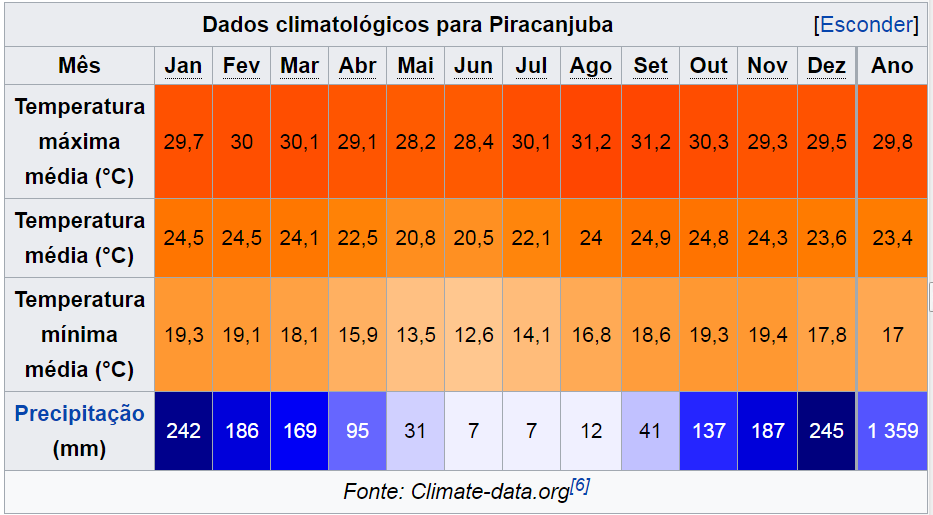 A chuva é o principal agente ativo que intervém na erosão do solo. De um modo geral, toda erosão de solo[...] exige a presença de água sobre o terreno. Há uma tendência de aumentar as perdas por erosão com o aumento das quantidades totais de chuva. Contudo, essa relação não é uniforme. A falta de regularidade nessa relação indica que há fatores associados com as chuvas que influem no seu poder erosivo. A duração, a intensidade e a distribuição da chuva influenciam a intensidade e o volume total das perdas por erosão. [...] As correlações mensais mostraram que as perdas por erosão são mais severas nos meses de dezembro, janeiro e fevereiro, pois coincidem com os meses chuvosos, com características de alta intensidade .  (LOMBARDI & PASTANA, 1972)Em conseqüência dos motivos acima explicitados, considerando o principio da continuidade e eficiência do serviço público, justifica a solicitação.3. ESTIMATIVA E ESPECIFICAÇÕES MÍNIMAS3.1 A presente contratação deverá atender as especificações e quantidades abaixo discriminadas:3.2 O custo total estimado da presente licitação é de R$ 703.745,05 (Setecentos e três mil setecentos e quarenta e cinco reais e cinco centavos).3.3 O custo estimado foi apurado através de Tabela Oficial da SINAPI / Janeiro 2021 e é de total responsabilidade da Secretaria Municipal de Planejamento, por intermédio da Engenheira Civil desta Prefeitura Sra. Anacarla Elias Andrade Fernandes, CREA 1014586631 D-GO, conforme documento constante no processo.4. DO FORNECIMENTO 4.1 - A entrega terá seu recebimento provisório e definitivo, no ato da entrega do produto.4.2 - Os produtos deverão ser solicitado conforme a necessidade da Secretaria Municipal de Obras e Serviços Públicos, após a assinatura e publicação do Contrato.4.3 - Na execução do Contrato deverão ser observadas as seguintes cautelas:a) O Município é optante de acordo com a viabilidade, se retira o produto ou não na sede da Empresa.a.1) O Município tem viabilidade de retirada do produto na sede da empresa que se localizar até um raio de 200 km.b) O valor por km será estabelecido pela Agência Nacional de Transportes Terrestres – ANTT - Tabelas de Frete,4.4 - Para o item 01 e 02, em relação à forma de entrega a Prefeitura de Piracanjuba prezará pela economicidade sendo:a) Se ficar mais viável para a Prefeitura a mesma irá buscar os produtos, sendo que o frete não será “faturado” na nota fiscal;b) Se a empresa consagrada vencedora proceder à entrega no Município de Piracanjuba em local determinado pela Secretaria de Obras e Serviços Públicos será faturado em nota o produto (CBUQ) e o frete de acordo com as quantidades e valores contratados, que terá que ser de acordo com a média apresentada pelo departamento de compras.b.1) Caso a Secretaria Municipal de Obras e Serviços Públicos, escolha pela entrega no Município, o produto deverá ser entregue em até 03 (três) dias, contados a partir do recebimento pela contratada da requisição/solicitação devidamente assinada, com identificação do respectivo servidor público municipal responsável detalhando se o produto (CBUQ) será entregue pela empresa ou retirado em sua sede.4.5 - A empresa licitante vencedora terá que garantir a entrega dos produtos conforme a especificação solicitada e na temperatura adequada para a trabalhabilidade. 4.6 - A não prestação dos serviços objeto desta licitação, será motivo de aplicação das penalidades previstas neste edital, bem como nas sanções elencadas no Instrumento Convocatório do Pregão, e ainda conforme rege a Lei Federal nº 8.666/93.4.7 - Não serão aceitos panos de baixa qualidade, sem resistência de uso, fora de padrões ou que contenham quaisquer outras circunstâncias que possa frustrar o bom desempenho e as expectativas da Administração.5. . DO FATURAMENTO E DO PAGAMENTO A CONTRATADA apresentará Nota Fiscal/Fatura, para o ato de abertura, liquidação e pagamento da despesa pela Prefeitura Municipal de Piracanjuba.A fatura deverá conter obrigatoriamente:Data de emissão;Estar endereçada a Secretaria de Obras e Serviços Públicos no Município de Piracanjuba, situado na Rua Moacir Teles Nº 360, Setor Planalto. CNPJ nº 01.179.647/0001-95;O valor unitário;O valor total;A especificação dos itensO GESTOR do contrato somente atestará o recebimento dos itens desta, se liberará a(s) Nota(s) Fical(is)/Fatura(s) para pagamento quando cumpridas pela CONTRATADA, todas as condições pactuadas.O preço contratado será fixo e irreajustável pelo período de 01 (um) ano. A conta será paga até 30 (trinta) dias, contados, imediatamente após a data de protocolização da fatura.Nenhum pagamento será efetuado à CONTRATADA antes de paga ou relevada eventual multa que lhe tenha sido aplicada.6. OBRIGAÇÕES DA CONTRATADAAlém das responsabilidades resultantes da Lei nº 8.666/93 constitui ainda obrigações e responsabilidades da CONTRATADA.Executar fielmente o contrato, de acordo com as cláusulas;Substituir os itens com eventuais defeitos de fabricação ou que apresentar adulteração de qualidade, vícios, defeitos, incorreções e/ou que sofreu eventual alteração de suas características dentro do prazo de validade, quando for o caso, desde que não causada por inconveniência no uso desde que não causada por inconveniência no uso, sem qualquer ônus para o municípioArcar com todas as despesas, enfim todos custos diretos e indiretos, decorrentes do fornecimento do produto.7. OBRIGAÇÕES DA CONTRATANTEO Município se obriga:Acompanhar e fiscalizar a execução do contrato;Rejeitar, no todo ou em parte, os óleos lubrificantes, filtros e outros itens desta que estiverem em desacordo com o contrato;Proceder ao pagamento do contrato, na forma e no prazo pactuado;Comunicar, em tempo hábil, à CONTRATADA, a quantidade de peças a serem fornecidas,Emitir as requisições respectivas, assinadas pela autoridade competente.8.  MEDIDAS ACAUTELADORAS8.1. A Administração Pública poderá, sem a prévia manifestação do interessado, motivadamente, adotar providências acauteladoras, inclusive retendo o pagamento, em caso de risco iminente, como forma de prevenir a ocorrência de dano de difícil ou impossível reparação.9. CONTROLE DA QUALIDADE9.1 A fiscalização da contratação será exercida por um representante da Secretaria requisitante, a qual competirá dirimir as dúvidas que surgirem.9.2 A fiscalização de que trata este item não exclui nem reduz a responsabilidade da fornecedora, inclusive perante terceiros, por qualquer irregularidade, não implica em corresponsabilidade da Administração Municipal, de conformidade com o art. 70 da Lei nº 8.666, de 1993.9.3 O fiscal da ARP anotará todas as ocorrências relacionadas com a execução da mesma, indicando dia, mês e ano, bem como o nome dos funcionários eventualmente envolvidos, determinando o que for necessário à regularização das faltas ou defeitos observados e encaminhando os apontamentos à autoridade competente para as providências cabíveis..10.  DAS INFRAÇÕES E DAS SANÇÕES ADMINISTRATIVAS10.1 A disciplina das infrações e sanções administrativas aplicáveis no curso da licitação e da contratação é aquela prevista na Lei nº 8.666/93 e no Edital.______________________________________EDIMAR LOPES MACHADOSECRETÁRIO MUNICIPAL DE OBRAS E SERVIÇOS PÚBLICOSPREGÃO PRESENCIAL Nº. 03/2021ANEXO II MODELO DE PROPOSTA COMERCIAL TIPO: Menor Preço por ItemOBJETO: A presente licitação tem por objetivo a aquisição de Concreto Betuminoso Usinado a Quente (CBUQ) e Emulsão Asfáltica para oferecer viabilidade das atividades da Equipe da Manutenção das Vias Urbanas (Tapa Buraco) da Secretaria Municipal de Obras e Serviços Públicos de Piracanjuba/GO, de acordo com as quantidades e especificações constantes no Termo de Referência – Anexo I, deste Edital.Dados a constar na proposta Preenchimento pelo proponente:Razão Social:CNPJ:Endereço:Telefone/Fax:Nome do Representante Legal:CPF do Representante Legal:Prazo de Validade da Proposta: conforme editala) Declaro que nos preços propostos encontram-se incluídos todos os tributos, encargos sociais, frete e quaisquer outros ônus que porventura possam recair sobre o fornecimento do objeto da presente licitação.b) Declaramos que examinamos, conhecemos e nos submetemos às condições contidas no Edital do Pregão Presencial nº __/_______, bem como verificamos todas as especificações nele exaradas, não havendo qualquer discrepância nas informações e/ou documentos que dela fazem parte. c) Declaramos, ainda, que estamos cientes de todas as condições que possam, de qualquer forma, influir nos custos, assumindo total responsabilidade por erros ou omissões existentes nesta proposta, bem como qualquer despesa relativa à realização integral do seu objeto.Data: __________/________________/_____________________Assinatura do representante legal da empresa, sobre carimbo, nome e número da identidade do responsável.Obs.: Este documento é meramente exemplificativo devendo ser apresentado em papel timbrado da empresa licitante.PREGÃO PRESENCIAL Nº. 03/2021ANEXO IIIMODELO DE DECLARAÇÃO DE CIÊNCIA E CUMPRIMENTO DOS REQUISITOS DE HABILITAÇÃOAODEPARTAMENTO DE LICITAÇÕES DE PIRACANJUBA/GORef.: PREGÃO PRESENCIAL Nº. __/________Prezados Senhores,DECLARO que a Empresa ________, inscrita no CNPJ sob nº ________, com sede na ________, por intermédio do seu Representante Legal/ Procurador Sr. ________, inscrito no CPF sob o nº ________ infra-assinado, para os fins de participação no Pregão Presencial nº ___/________, tem ciência e cumpre plenamente todos os requisitos de habilitação exigidas no Edital, conforme previsto no Inciso VII do Artigo 4º da Lei nº 10.520, de 2002.O signatário assume responsabilidade civil e criminal por eventual falsidade....................... (local), ... de ............... de ........(data)(Nome e assinatura do representante legal da licitante Carimbo de CNPJ se houver)PREGÃO PRESENCIAL Nº. 03/2021ANEXO IVMODELO DE DECLARAÇÃO DE MICROEMPRESA OU EMPRESA DE PEQUENO PORTEDECLARO que a Empresa ________ [qualificação: tipo de sociedade (Ltda, S.A, etc.), inscrita no  CNPJ sob nº ________, com sede na ________, por intermédio do seu Representante Legal/ Procurador, Sr. ________, inscrito no CPF sob o nº ________, infra-assinado, sob as penalidades da lei, que se enquadra como Microempresa ou Empresa de Pequeno Porte nos termos do art. 3º da Lei Complementar nº 123, de 14 de dezembro de 2006, estando apta a usufruir os benefícios e vantagens legalmente instituídas por não se enquadrar em nenhuma das vedações legais impostas pelo § 4º do art. 3º da Lei Complementar nº 123, de 2006. O signatário assume responsabilidade civil e criminal por eventual falsidade......................., ... de ............... de ........ (Local)	        (Data)(Nome e assinatura do representante legal da licitanteCarimbo de CNPJ se houver)PREGÃO PRESENCIAL Nº. 03/2021ANEXO VMODELO DE DECLARAÇÃO DE NÃO EMPREGABILIDADE DE MENORES DE IDADEAODEPARTAMENTO DE LICITAÇÕES DE PIRACANJUBA/GORef.: PREGÃO PRESENCIAL Nº. __/________Prezados Senhores,DECLARO que a Empresa ________, inscrita no  CNPJ sob nº ________, com sede na ________, por intermédio do seu Representante Legal/ Procurador Sr. ________, inscrito no CPF sob o nº ________ infra-assinado, para os fins de participação no Pregão Presencial nº ___/_____, atende ao disposto no Inciso V, do Art. 27, da Lei Federal nº 8.666, de 1993, não empregando menor de 18 (dezoito) anos em trabalho noturno, perigoso ou insalubre e não emprega menor de 16 (dezesseis) anos, salvo menor, a partir de 14 (quatorze) anos, na condição de aprendiz, nos termos do inciso XXXIII, do art. 7º da Constituição Federal.O signatário assume responsabilidade civil e criminal por eventual falsidade....................... (local), ... de ............... de ........(data)(Nome e assinatura do representante legal da licitanteCarimbo de CNPJ se houver)PREGÃO PRESENCIAL Nº. 03/2021ANEXO VIMINUTA DE CONTRATO DE FORNECIMENTOContrato que entre si celebram o MUNICÍPIO DE PIRACANJUBA e a Empresa _________________, na forma abaixo:CONTRATANTE: MUNICÍPIO DE PIRACANJUBA, pessoa jurídica de direito público, portadora do CNPJ nº 01.179.647/0001-95, com sede na Praça Wilson Eloy Pimenta, nº 100, Centro – Piracanjuba/GO, neste ato representado por seu atual Prefeito, Sr. Claudiney Antônio Machado, brasileiro, casado, inscrito no CPF sob o nº ____________, residente e domiciliado nesta cidade.CONTRATADO: _______________________, inscrita no CNPJ sob o nº ______________, com sede na _____________, Fone: _____________, Email: _____________, neste ato representada por seu Representante Legal, _____________, brasileiro, inscrito no CPF sob o nº ____________, residente em ___________.O CONTRATANTE e o CONTRATADO, acima especificados, têm entre si ajustados o presente Contrato de Fornecimento, conforme autorização constante do Pregão Presencial nº 03/2021 e do Despacho Homologatório expedido em __ de ______________ de 20__, Processo Administrativo n° 89911/2021 regulados pelos preceitos de direito público e especialmente pela Lei Federal nº 8.666, de 21 de junho de 1993, alterações posteriores, supletivamente pelos princípios da teoria geral dos contratos e disposições de direito privado, bem como mediante as seguintes Cláusulas e condições.CLÁUSULA PRIMEIRA – DO OBJETO 1.1 O presente Contrato tem por objeto, sem custos além dos previstos, neste instrumento o fornecimento de Concreto Betuminoso Usinado a Quente (CBUQ) e Emulsão Asfáltica para oferecer viabilidade das atividades da Equipe da Manutenção das Vias Urbanas (Tapa Buraco) da Secretaria Municipal de Obras e Serviços Públicos de Piracanjuba/GO, conforme especificações contidas no Termo de Referência – Anexo I do Edital do Pregão Presencial nº 03/2021 e condições deste Contrato.1.2 Fazem parte integrante deste Contrato, independente de sua transcrição, o Edital de Pregão Presencial nº 03/2021 a Proposta de Preços e outros documentos utilizados no julgamento da respectiva licitação, sendo vinculado o Edital a este Contrato de Fornecimento, conforme o art. 55, XI, da Lei Federal nº 8.666, de 1993.CLÁUSULA SEGUNDA – DA ESPECIFICAÇÃO E DO PREÇO2.1 O CONTRATANTE se obriga a pagar à CONTRATADA, pelo fornecimento do objeto do presente contrato, o preço conforme abaixo especificados:CLÁUSULA TERCEIRA – DA VIGÊNCIA DO CONTRATO3.1 O Contrato terá vigência de 12 (doze)  meses a contar da data de sua assinatura.CLÁUSULA QUARTA – DO LOCAL E PRAZO PARA ENTREGA 4.1 A entrega terá seu recebimento provisório e definitivo, no ato da entrega do produto.4.2 Os produtos deverão ser solicitado conforme a necessidade da Secretaria Municipal de Obras e Serviços Públicos, após a assinatura e publicação do Contrato.4.3 Na execução do Contrato deverão ser observadas as seguintes cautelas:I. O Município é optante de acordo com a viabilidade, se retira o produto ou não na sede da Empresa.a) O Município tem viabilidade de retirada do produto na sede da empresa que se localizar até um raio de 200 km.b) O valor por km será estabelecido pela Agência Nacional de Transportes Terrestres – ANTT - Tabelas de Frete,4.4 Para o item 01 e 02, em relação à forma de entrega a Prefeitura de Piracanjuba prezará pela economicidade sendo:I. Se ficar mais viável para a Prefeitura a mesma irá buscar os produtos, sendo que o frete não será “faturado” na nota fiscal;II. Se a empresa consagrada vencedora proceder à entrega no Município de Piracanjuba em local determinado pela Secretaria de Obras e Serviços Públicos será faturado em nota o produto (CBUQ) e o frete de acordo com as quantidades e valores contratados, que terá que ser de acordo com a média apresentada pelo departamento de compras.a) Caso a Secretaria Municipal de Obras e Serviços Públicos, escolha pela entrega no Município, o produto deverá ser entregue em até 03 (três) dias, contados a partir do recebimento pela contratada da requisição/solicitação devidamente assinada, com identificação do respectivo servidor público municipal responsável detalhando se o produto (CBUQ) será entregue pela empresa ou retirado em sua sede.4.5 A empresa licitante vencedora terá que garantir a entrega dos produtos conforme a especificação solicitada e na temperatura adequada para a trabalhabilidade. 4.6 A não prestação dos serviços objeto desta licitação, será motivo de aplicação das penalidades previstas neste edital, bem como nas sanções elencadas no Instrumento Convocatório do Pregão, e ainda conforme rege a Lei Federal nº 8.666/93.4.7 Não serão aceitos panos de baixa qualidade, sem resistência de uso, fora de padrões ou que contenham quaisquer outras circunstâncias que possa frustrar o bom desempenho e as expectativas da Administração.CLÁUSULA QUINTA – DO PAGAMENTO E VALOR5.1 A forma de pagamento será de 30 (trinta) dias, após a protocolização da Nota Fiscal com respectivos boletos, entregue na Secretaria Municipal de Obras e Serviços Públicos de Piracanjuba/GO.I. Sendo o valor total do contrato de R$ __________ (________).5.2 Na ocorrência de necessidade de providências complementares por parte da Contratada, o decurso de prazo para pagamento será interrompido, reiniciando a contagem a partir da data em que estas forem cumpridas, caso em que não será devida atualização financeira.5.3 O pagamento será efetuado pelo total do item fornecido, constante da ordem de fornecimento, acompanhada da Nota Fiscal.5.4 Nenhum pagamento será efetuado à licitante vencedora enquanto pendente de liquidação, qualquer obrigação financeira que lhe for imposta, em virtude de penalidade ou inadimplência, que poderá ser compensada com o(s) pagamento(s) pendente(s), sem que isso gere direito a acréscimos de qualquer natureza.5.5 A Nota Fiscal/Fatura emitida pela fornecedora deverá conter, em local de fácil visualização, a indicação do nº do Pregão, nº do Contrato, a fim de se acelerar o trâmite de recebimento e fornecimento dos produtos e posterior liberação do documento fiscal para pagamento.CLÁUSULA SEXTA – DAS OBRIGAÇÕES DAS PARTES6.1 O CONTRATANTE se obriga a:I. Exercer a fiscalização da execução do objeto através da Secretaria Municipal de Obras e Serviços Públicos de Piracanjuba/GO, na forma prevista pela Lei Federal nº 8.666, de 1993;II. Notificar, formal e tempestivamente, a Contratada sobre irregularidades observadas nos exemplares; III. Disponibilizar todas as informações necessárias para a correta execução do objeto;IV. Acompanhar e fiscalizar o cumprimento das obrigações da Contratada, através de servidor especialmente designado;V. Efetuar o pagamento no prazo previsto.6.2 O CONTRATADO se obriga a:I. Efetuar a disponibilizar os produtos em perfeitas condições, no prazo e horário solicitado pela Secretaria requisitante, em estrita observância das especificações do Edital e da proposta, acompanhado da respectiva nota fiscal;II. Responsabilizar-se, integralmente, pela execução do objeto, conforme legislação vigente; III. Submeter-se à fiscalização do Município de Piracanjuba, através do setor competente, que acompanhará a entrega dos exemplares para verificação da qualidade e origem dos mesmos, orientando, fiscalizando e intervindo ao seu exclusivo interesse, com a finalidade de garantir o exato cumprimento das condições pactuadas;IV. Cumprir, além dos postulados legais vigentes no âmbito Federal, Estadual e Municipal, as normas do Município de Piracanjuba; V. As penalidades ou multas impostas pelos órgãos competentes pelo descumprimento das disposições legais que regem a execução do objeto do presente Termo serão de inteira responsabilidade da Contratada, devendo, se for o caso, obter licenças, providenciar pagamento de impostos, taxas e serviços auxiliares; VI. Em caso de rejeição dos produtos fornecidos, o CONTRATADO deverá substituí-lo, obedecendo ao prazo máximo de 02 (dois) dias;VII. Demais obrigações e responsabilidades previstas pela Lei Federal nº 8.666, de 1993 e demais legislações pertinentes;VIII. Comunicar à Secretaria requisitante, no prazo máximo de 24 (vinte e quatro) horas que antecede a data da entrega, os motivos que impossibilitem o cumprimento do prazo previsto, com a devida comprovação;IX. Manter, durante toda a execução do contrato, em compatibilidade com as obrigações assumidas, todas as condições de habilitação e qualificação exigidas na licitação.CLÁUSULA SETIMA – DA DOTAÇÃO ORÇAMENTÁRIA 7.1 As despesas decorrentes da contratação do objeto correrão à conta de recursos específicos consignados no orçamento do Município de Piracanjuba/GO, os quais serão discriminados na respectiva Nota de Empenho, nas seguintes dotações:22.07.15.452.1507.2.023 – 3.3.90.30.00 – F. 312 (Material de Consumo)CLÁUSULA OITAVA– DAS PENALIDADES 8.1 Pela inexecução total ou parcial do Contrato poderá, garantida a prévia defesa, aplicar à Contratada as sanções previstas no Edital do Pregão Presencial nº 03/2021, neste Contrato e demais previstas na Lei Federal nº 8.666, de 1993.8.2 O Contratado será punido com o impedimento de licitar e contratar com o Município pelo prazo de até 05 (cinco) anos, sem prejuízo das multas previstas neste contrato e demais cominações legais, nos seguintes casos:apresentação de documentação falsa;retardamento na entrega dos produtos;falhar no fornecimento do objeto e na prestação da garantia;fraudar no fornecimento do objeto e na prestação da garantia;comportamento inidôneo;declaração falsa;fraude fiscal.8.3 Para os fins do inciso V reputar-se-ão inidôneos atos tais como os descritos nos artigos 92, parágrafo único, 96 e 97, parágrafo único, da Lei Federal n.º 8.666, de 1993.8.4 Para condutas descritas nos incisos I, IV, V, VI, e VII serão aplicadas multa de no máximo 30% do valor do contrato empenhado.8.5 Para os fins dos incisos II e III serão aplicadas multas nas seguintes condições:I. 1% (um por cento) do valor unitário do bem, por dia e unidade em atraso na entrega, até o máximo de 20% (vinte por cento) do valor unitário do bem, o que configurará a inexecução total da obrigação assumida, sem prejuízo da rescisão unilateral da avença;II. 0,5% (cinco décimos por cento) do valor unitário do equipamento, por dia útil de atraso e por equipamento, no caso descumprimento dos prazos para manutenção corretiva, até o limite do valor do equipamento, o que, à exceção de razão devidamente fundamentada e aceita pela Contratante, configurará a inexecução parcial da obrigação assumida, sem prejuízo da rescisão unilateral da avença;III. até o máximo de 20% (vinte por cento) do valor adjudicado no caso de inexecução parcial da obrigação assumida;IV. 30% (trinta por cento) do valor adjudicado no caso de inexecução total da obrigação assumida.8.6 Após o vigésimo dia de atraso, a Contratante poderá cancelar a nota de empenho, caracterizando-se a inexecução total da obrigação assumida.8.7 O valor da multa poderá ser descontado do pagamento a ser efetuado ao beneficiário da nota de empenho.8.8 Se o valor do pagamento for insuficiente, fica o beneficiário da nota de empenho obrigado a recolher a importância devida no prazo de 15 (quinze) dias, contato da comunicação oficial.8.9 Esgotados os meios administrativos para cobrança do valor devido pelo beneficiário da nota de empenho à Contratante, este será encaminhado para inscrição em dívida ativa.CLÁUSULA NONA – DOS CASOS DE RESCISÃO9.1 O presente contrato poderá ser rescindido a qualquer tempo, mediante acordo entre as partes, ou unilateralmente pela Administração, nos casos previstos no art. 79 da Lei Federal nº 8.666, de 1993.9.2 A rescisão em comum acordo entre as partes não gera direito a multa.CLÁUSULA DÉCIMA – DO FORO 10.1 Fica eleito o foro da Comarca de Piracanjuba/GO, para dirimir quaisquer dúvidas decorrentes da execução deste Contrato, com renúncia das partes a qualquer outro, por mais privilegiado que seja.10.2 E por estarem de acordo, depois de lido e achado conforme o presente termo, lavrado em 03 (três) vias de igual teor e forma, assinam as partes abaixo.Piracanjuba/ GO, aos _____ dias do mês de ___________ de 20__CLAUDINEY ANTÔNIO MACHADOPrefeito de PiracanjubaContratante________________________________________ContratadaTestemunhas:01) Nome: _________________________________________________ CPF: ____________________________________02) Nome: ___________________________________________________ CPF: ________________________________________PREGÃO PRESENCIAL Nº. 03/2021ANEXO VIIDOCUMENTAÇÃO COMPLEMENTAROs documentos complementares referentes à aquisição de Concreto Betuminoso Usinado a Quente (CBUQ) e Emulsão Asfáltica para oferecer viabilidade das atividades da Equipe da Manutenção das Vias Urbanas (Tapa Buraco) da Secretaria Municipal de Obras e Serviços Públicos de Piracanjuba/GO, quais sejam:Memória de Cálculo de Pavimentação;Orçamento;Cronograma;Memorial Descritivo;Memorial Fotográfico.Encontram-se devidamente publicados no Site Oficial da Prefeitura de Piracanjuba, podendo ser acessado através do seguinte link <www.piracanjuba.go.gov.br>.Todos os arquivos citados e devidamente publicados fazem parte integrante do processo licitatório referente ao Pregão Presencial nº 03/2021.ItemDescriçãoQtdUndValor UnitárioValor Total01CBUQ – Concreto betuminoso usinado a quente. (dnit 031/2006-es e dner-313/97) em usina de asfalto, usina para fabricação de cbuq e não de pmf ou fria, com a temperatura do ligante não inferior à 107°c. Com granulometria densa tipo faixa “c”(%em massa passando 100%na peneira3/4, 80-100% na 1/2 e 2-10% na 200 com tolerância máxima entre 7 e 2%) dosado em até 6% não inferior à 4% com cap 50/70 (dner-em 204) não emulsionado, não diluído, obedecendo integralmente a norma para cimento asfáltico de petróleo dnit 095/2006 – em mantendo massa específica do cap=1,000 kg/dm3 com variação máxima e mínima conforme norma dner-em 204 e ponto de fulgor mínimo de 235 graus mesmo depois de sofrer processo de adição de dop (dner-me 078 e dner 079) por compósito químico polimerizado, límpido, de cor marrom escura, incompatível com produtos de classe 5.1, subclasse 2.3, que apresenta toxidade por inalação lc500<1000 ppm, subclasse 4.1, onu: 3101, 3102, 3111, 3112 e subclasse 6.1 do grupo de embalagem, garantindo a estocabilidade a granel por 30 dias depois de usinado, não confinado, sem perder a trabalhabilidade, garantindo a aplicação fria e em ambientes úmidos (chuva) sem perder a coesão depois de aplicado, garantindo a compactação (porcentagem de vazio, % entre 3 a 5 dnit 031/2006) e estabilidade (dner-me 043 kgf mínimo de 500), mistura asfáltica que deverá ser fornecida por pessoa jurídica (cnpj) registrada no crea como produtora de cbuq (lei 5.194 de 9 de dezembro de 1966) e que apresente prova de quitação de débito e visto do conselho regional de engenharia2.086,88TonR$ 327,50R$ 683.453,0502Emulsão asfáltica catiônica rl-2c, para uso em pavimentação asfaltica, pintura de ligação 0,5kg/m²- tambor de 200 kg.38UnR$ 534,00R$ 20.292,00VALOR TOTAL ESTIMADO ----------------------------------------------------------- R$ 703.745,05VALOR TOTAL ESTIMADO ----------------------------------------------------------- R$ 703.745,05VALOR TOTAL ESTIMADO ----------------------------------------------------------- R$ 703.745,05VALOR TOTAL ESTIMADO ----------------------------------------------------------- R$ 703.745,05VALOR TOTAL ESTIMADO ----------------------------------------------------------- R$ 703.745,05VALOR TOTAL ESTIMADO ----------------------------------------------------------- R$ 703.745,05ItemDescriçãoMarca/ ModeloQtdUndValor UnitárioValor TotalTOTAL DA PROPOSTA ---------------------------------------------------------R$ XXXX,XXXTOTAL DA PROPOSTA ---------------------------------------------------------R$ XXXX,XXXTOTAL DA PROPOSTA ---------------------------------------------------------R$ XXXX,XXXTOTAL DA PROPOSTA ---------------------------------------------------------R$ XXXX,XXXTOTAL DA PROPOSTA ---------------------------------------------------------R$ XXXX,XXXTOTAL DA PROPOSTA ---------------------------------------------------------R$ XXXX,XXXTOTAL DA PROPOSTA ---------------------------------------------------------R$ XXXX,XXXItemDescriçãoMarcaQtdUndValor UnitárioValor TotalTOTAL DO FORNECEDOR -----------------------------------------------R$ XXXX,XXXTOTAL DO FORNECEDOR -----------------------------------------------R$ XXXX,XXXTOTAL DO FORNECEDOR -----------------------------------------------R$ XXXX,XXXTOTAL DO FORNECEDOR -----------------------------------------------R$ XXXX,XXXTOTAL DO FORNECEDOR -----------------------------------------------R$ XXXX,XXXTOTAL DO FORNECEDOR -----------------------------------------------R$ XXXX,XXXTOTAL DO FORNECEDOR -----------------------------------------------R$ XXXX,XXX